                                                                                                                                                                     Утверждаю:руководитель управления образования                                     Т.В. Ципушникова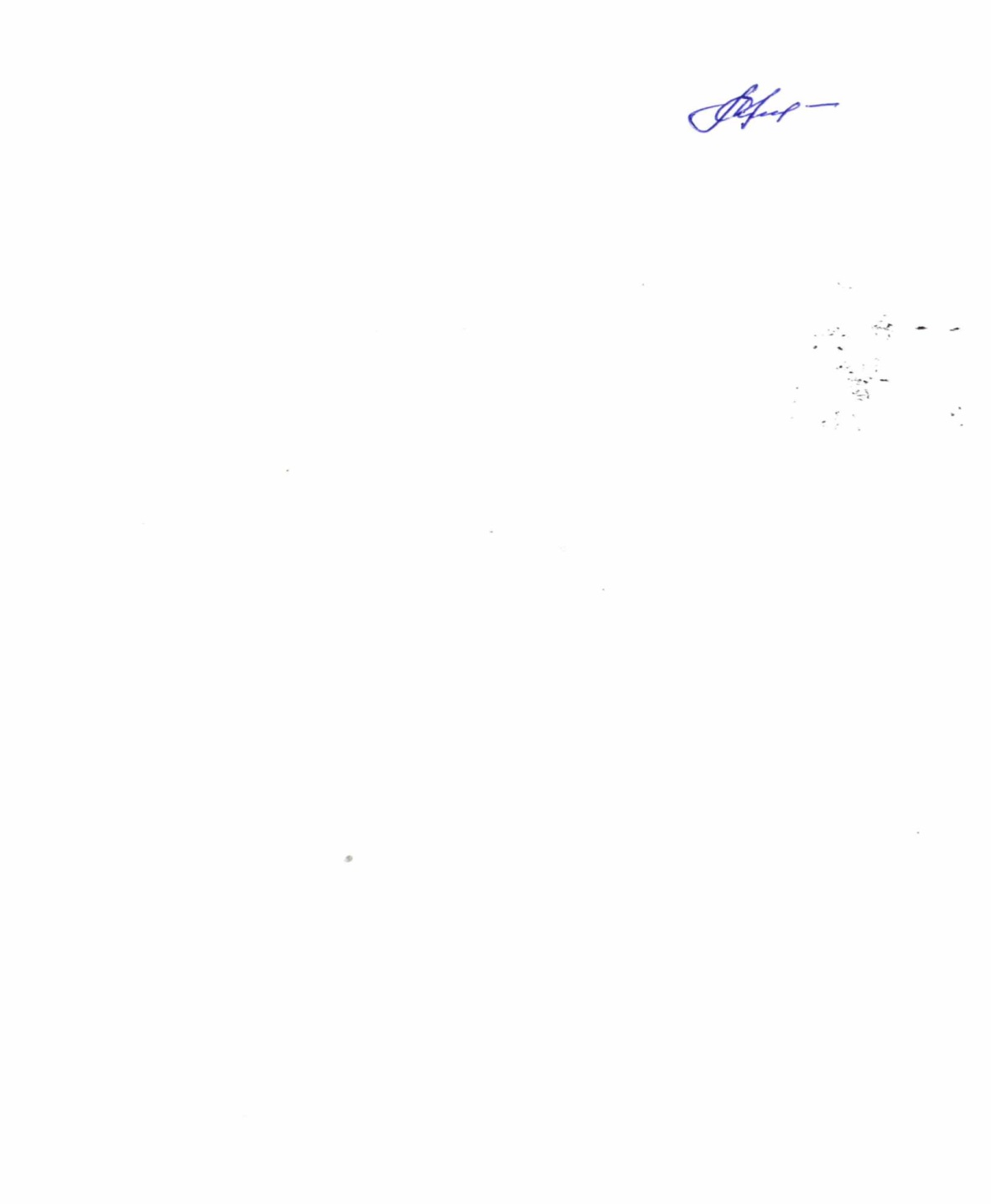 План работы управления образования на ЯНВАРЬ 2022 годаСдача отчетов по итогам выполнения муниципального задания за 2021 годПодтверждение участия педагогов района в треках и курсах ПК  в ЦНППМ г. Красноярска и на сайте КК ИПК и ПП РОСдача отчетов по итогам выполнения муниципального задания за 2021 годПодтверждение участия педагогов района в треках и курсах ПК  в ЦНППМ г. Красноярска и на сайте КК ИПК и ПП РОСдача отчетов по итогам выполнения муниципального задания за 2021 годПодтверждение участия педагогов района в треках и курсах ПК  в ЦНППМ г. Красноярска и на сайте КК ИПК и ПП РОСдача отчетов по итогам выполнения муниципального задания за 2021 годПодтверждение участия педагогов района в треках и курсах ПК  в ЦНППМ г. Красноярска и на сайте КК ИПК и ПП РО10Сдача отчетов по итогам выполнения муниципального задания за 2021 годМониторинг базы КИАСУО по направлению видов учета11Сдача отчетов по итогам выполнения муниципального задания за 2021 годМониторинг базы КИАСУО по направлению видов учетаВебинар по организации муниципального этапа Всероссийского конкурса сочинений «Без срока давности», 15.0012Сдача отчетов по итогам выполнения муниципального задания за 2021 годМониторинг базы КИАСУО по направлению видов учетаВебинар «Горячая линия ФГОС 2021» 15.00Проверка « состояние  охраны труда  в МБДОУ Курагинский детский сад №9»13Прием муниципального заданияМБОУ Алексеевская СОШ № 9  МБОУ Брагинская СОШ № 11МКОУ Детловская СОШ № 12МБОУ Ирбинская СОШ № 6МБОУ Курагинская СОШ № 7МБОУ Марининская СОШ № 16МБОУ Шалоболинская СОШ № 18МКОУ Белоярская ООШ №24Участие в региональном этапе всероссийской олимпиады школьников по литературе, г. КрасноярскВебинар для школ №1,3,18,19,14,7 в 14.00 «Организация образовательной деятельности в «Точках роста»» Отчет в Министерство образования Красноярского края  о вакцинации работников образовательных органи14РМО учителей ОБЖ, 15.00, МЦ «Патриот»ВКС с библиотекарями ОО, 15.00Участие в региональном этапе всероссийской олимпиады школьников по русскому языку, г. КрасноярскУчастие в вебинаре об изменениях, которые произойдут в процедуре лицензирования образовательной деятельности, 16.00 (Мск)17Прием муниципального заданияМБОУ Артёмовская СОШ  № 2МБОУ Березовская СОШ № 10  МКОУ Имисская СОШ № 13МБОУ Кочергинская СОШ № 19МБОУ Курагинская СОШ № 3МБОУ Можарская СОШ № 15МКОУ Черемшанская СОШ № 20МБОУ Петропавловская СОШ №39МКОУ Журавлевская НОШ № 23МКОУ Поначёвская  ООШ № 28МКОУ Тюхтятская НОШ № 41Участие в региональном этапе всероссийской олимпиады школьников по технологии, г. Красноярск18Прием муниципального заданияМБОУ Артѐмовская СОШ № 2МБОУ Березовская СОШ № 10МКОУ Имисская СОШ № 13МБОУ Кочергинская СОШ № 19МБОУ Курагинская СОШ № 3МБОУ Можарская СОШ № 15МКОУ Черемшанская СОШ № 20МБОУ Петропавловская СОШ №39МКОУ Журавлевская НОШ № 23МКОУ Поначѐвская ООШ № 28МКОУ Тюхтятская НОШ № 41Участие в региональном этапе всероссийской олимпиады школьников по технологии, г. КрасноярскВебинар ИПК «Методический аспект подготовки к конкурсам сочинений: итоги 2021 года (для учителей и наставников)», 15.3019РМО учителей географии, 15.00, дистанционноСобеседование с управленческими командами школ(9,11) 13.00УОУчастие в региональном этапе всероссийской олимпиады школьников по химии, г. КрасноярскОтчет  в министерство образования Красноярского края «Мониторинг по питанию»20РМО учителей – логопедов (школа), 15.00, дистанционноРМО учителей искусства, 15.00, дистанционноРМО учителей математики, 10. Отчет в Министерство образования Красноярского края  о вакцинации работников образовательных органи00, РМКПроверка МБДОУ Курагинский детский сад  №8 «Состояние ОТ»РМО воспитателей ДОУ по теме «Традиции в ДОУ», 13.15, видеоконференция21РМО учителей биологии, 16.00 дистанционноРМО учителей немецкого языка, 15.00, дистанционноРМО учителей физики, 14.30, дистанционноОргкомитет по проведению конкурса профессионального мастерства «Учитель года Курагинского  района - 2022», 13.00, РМКВКС с библиотекарями ОО, 15.00Отчет в Роспотребнадзор «Об обучению здоровому питанию»24Собеседование с управленческими командами школ(7,15) 13.00УОУчастие в региональном этапе всероссийской олимпиады школьников по физике, г. Красноярск25РМО учителей технологии, 14.00, дистанционно26РМО учителей истории и обществознания, 15.30, дистанционноПериод регистрации педагогов и размещение аттестационных материалов в АСА «Педагог» 26-31 января Вебинар ИПК «Методы решения олимпиадных задач по математике. Тема: «Простая арифметика» Часть 8», 15.0027Собеседование с управленческими командами школ(13,9,7,11,) 13.00УО Отчет в Министерство образования Красноярского края  о вакцинации работников образовательных организаций28РМО социальных педагогов, 15.00, дистанционно РМО учителей информатики, 14.00, дистанционноСовещание заместителей директоров по УВР, 15.00, дистанционноВКС с библиотекарями ОО, 14.00Совещание директоров, 10.00. Очно. ЦДО.31Заседание проектной группы по направлению система работы по самоопределению и профессиональной ориентации обучающихсяУчастие в региональном этапе всероссийской олимпиады школьников по обществознанию, г. Красноярската проведенияМероприятиеМесто проведения10.01, 11.01, 17.01, 18.01, 24.01, 25.01,31.01;  с 8:00 ч.Диагностика и консультирование  МКУ «ЦППМ И СП «ДОВЕРИЕ»03.01.22 – 10.01.22г.Зимние Он-лайн каникулы «Ах ты, зимушка – зима!» в социальной сети ВКМАОУ ДО «Центр дополнительного образования»Январь, 2022гОрганизация работы по выдаче сертификатов учета (реестровой записи), сертификатов ПФ ДОД детям Курагинского района от 5-18 летМОЦ – структурное подразделение  МАОУ ДО «Центр дополнительного образования»Январь, 2022гМуниципальный этап краевого конкурса творческих работ «Зимняя планета детства»МАОУ ДО «Центр дополнительного образования» В течение месяца По плану КДПиШКраевой конкурс «Знатоки ПДД» 2 – тур (участвуют победители), дистанционный (заочный на местах) по трем возрастным категориям: учащиеся 2-5 кл;учащиеся 6-8 кл; учащиеся 9-11кл.  МАОУ ДО «Центр дополнительного образования»17.01.22 – 04.02.22 г.Отборочные туры районной научно-практической конференции «Новое поколение Курагинского района» 3-11 класс (с выездом специалистов ЦДО) МАОУ ДО «Центр дополнительного образования»10.01.-30.01.22Районный конкурс информационных, печатных материалов по пропаганде здорового образа жизни среди несовершеннолетних «Наш выбор-здоровье»МАОУ ДО «Центр дополнительного образования»25.01. - 28.02.22г.Районный конкурс «Мой район – моё дело» социальных, бизнес и медиа проектов, лидеров (муниципальный этап краевого конкурса социальных инициатив «Мой край – моё дело»).МАОУ ДО «Центр дополнительного образования»C 25 января  2022гРайонный конкурс детского художественного творчества «Сибирские самородки»(муниципальный этап краевого фестиваля «Таланты без границ»)  МАОУ ДО «Центр дополнительного образования»С 26 января, 2022 г.)Всероссийский конкурс «Кенгуру – математика для всех» (неделя математики для всех)МАОУ ДО «Центр дополнительного образования»28.01.2022г. Семинар – совещание «Организация сопровождения одаренных детей в образовательных организациях»МАОУ ДО «Центр дополнительного образования»04-05.01.2022Минусинская ЛИГА по мини-футболу среди юношей 2012-2013 г.р.г. МинусинскПо положениюОткрытое первенство СТЭК по волейболу среди девушек 2007-2008 г.р.пгт. КурагиноПо положениюПрезидентские спортивные игры, Муниципальный этап. с/к «Олимп», пгт. КурагиноПо положениюМежрайонный турнир по мини-футболу среди юношей 2012-2013 г.р.с/к «Олимп», пгт. КурагиноянварьПоход выходного дня (в рамках программы «Активные туристы», «Муравейник»)Окрестности пгт. Краснокаменск04 – 08 январяЧемпионат и Первенство краяг. Красноярск09 январяПервенство района среди учащихсяп. Б. – Ирба14 – 16 январяПервенство края среди учащихся г.Красноярск23 январяПервенство района уч-ся ШСЛ  л/гонкип. Б. – Ирба28– 30 январяШСЛ (ФИНАЛ)п.Подгорный29 январяУчастие в региональном этапе всероссийской олимпиады школьников по МХКГ. Красноярск10-31 январяЕжедневный мониторинг по закрытию образовательных организаций на карантин Министерство образования Красноярского края